Central Zone Diversity Select Camp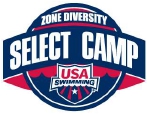 June 16 -19 2016Browneil-Talbot School, Omaha NebraskaHosted by Nebraska Swimming and Diversity Committee in conjunction with Nebraska  SwimmingApplication Deadline: April 1st, 2016Return Application to: Illinois Swimming     1400 W. Touhy Suite 410  Des Planes, IL. 60018  Or Email to: carlos.ceja@northsideaquatics.orgAthlete’s Name: __________________________________________Home Address:___________________________________________City/Zip:____________________________Phone:_______________________________Athlete’s Email:_______________________________________USA Swimming ID:______________________________________________Date of Birth:__________________________________________Gender:______________________________________________________Club Name:___________________________________________________Parents: (Mother)__________________________ Cell Phone: _______________(Father)__________________________ Cell Phone: ________________Emergency Contact: Other Then Parent(Name)_______________________ Cell Phone: ________________Central Zone Diversity Select Camp Eligibility:The Central Zone Diversity Select Camp is open to any swimmer of diverse backgrounds, underrepresented and/oreconomically disadvantaged. Please give a brief statement as to why you qualify for this camp. Use seprate sheet of paper if needed.____________________________________________________________________________________________________________________________________________________________________________________________________________________________________________________________________________________________________________________________________________________________________________Sign below to testify the eligibility of the AthleteParent/Guardian:________________________________Coach: ___________________________________________Central Zone Diversity Select CampJune 16 -19 2016Browneil-Talbot School, Omaha NebraskaHosted by Nebraska Swimming and Diversity Committee in conjunction with Nebraska  SwimmingMUST READ AND CHECK ALL OR APPLICATION WILL NOT BE CONSIDERED__	I will be physically ready for training.__	I understand that I must meet the diversity eligibility to apply for this camp.__	I understand that I must meet the selection eligibility requirements and the qualifying time standards to apply forthis camp. (Regional, Age Group or Senior State qualifier)__	I understand the additional cap details will be provided to me upon my acceptance.__	I understand that additional paperwork that I receive MUST be returned to the Central Zone Diversity Select CampOversight Committee on or before their published deadlines.__	I have listed at least three (3) events on my application that I have achieved the time standard for this camp.__	I understand funding for this camp will come from my LSC which will cover transportation, room and meals.__	I am returning this application to my LSC Board appointee for submission by their published deadline.2. If you did not qualify for your LSC Championships but you still wish to apply for the camp, list your bestList your IMX Score for the current season:____________________(Find your IMX Score on your own MY USA Swimming page at www.usaswimming.org.)_______________________________	_______________________Athlete Signature	Date_______________________________	_______________________Parent/Guardian Signature	DateList up to 3 events youqualified for in you LSCchampionshipsList your best time in eacheventList the date when youachieved this timeList the meet where youachieved this timeList your best 3 eventsList your best time in eacheventList the dates when youachieved this timeList the meet where youachieved this time